В соответствии с Федеральным законом от 06.10.2003 № 131-ФЗ                     «Об общих принципах организации местного самоуправления в Российской Федерации», постановлением Правительства Российской Федерации от 10.02.2017 № 169 «Об утверждении правил предоставления и распределения субсидий из Федерального бюджета бюджетам субъектов Российской Федерации на поддержку государственных программ субъектов Российской Федерации и муниципальных программ формирования современной городской среды», в соответствии с постановлением администрации городского округа Верхняя Пышма от 29.12.2018 № 1232 «О проведении в 2019 году голосования по проектам благоустройства общественных территорий городского округа Верхняя Пышма, подлежащим в первоочередном порядке благоустройству в 2020 году», руководствуясь Уставом городского округа Верхняя Пышма, администрации городского округа Верхняя ПышмаПОСТАНОВЛЯЕТ:1. Утвердить:1.1. Дизайн-проект комплексного благоустройства общественной территории бульвара по проспекту Успенскому от улицы Калинина до улицы Машиностроителей в городе Верхняя Пышма (II этап). (Рабочее название проекта «Организация общественной зоны и благоустройство территории бульвара по пр. Успенский от ул. Калинина до ул. Машиностроителей в                        г. Верхняя Пышма. II этап – сквер, ограниченный улицей Уральских рабочих, проспектом Успенским, жилым домом № 50 В, Б и административным зданием № 50) (Приложение № 1).1.2. Дизайн-проект Парка культуры и отдыха в поселке Красный (Приложение № 2).1.3. Дизайн-проект Сквера в поселке Исеть в районе ул. Дружбы –                   ул. Мира. (Приложение № 3).2. Опубликовать настоящее постановление на официальном сайте городского округа Верхняя Пышма.3. Контроль за выполнением настоящего постановления возложить на заместителя главы администрации городского округа Верхняя Пышма по вопросам жилищно-коммунального хозяйства, транспорта и связи       Невструева Н.В.Дизайн-проекткомплексного благоустройства общественной территории бульвара по проспекту Успенскому от улицы Калинина до улицы Машиностроителей в городе Верхняя Пышма (II этап). (Рабочее название проекта «Организация общественной зоны и благоустройство территории бульвара по пр. Успенский от ул. Калинина до ул. Машиностроителей в г. Верхняя Пышма. II этап – сквер, ограниченный улицей Уральских рабочих, проспектом Успенским, жилым домом № 50 В, Б и административным зданием № 50)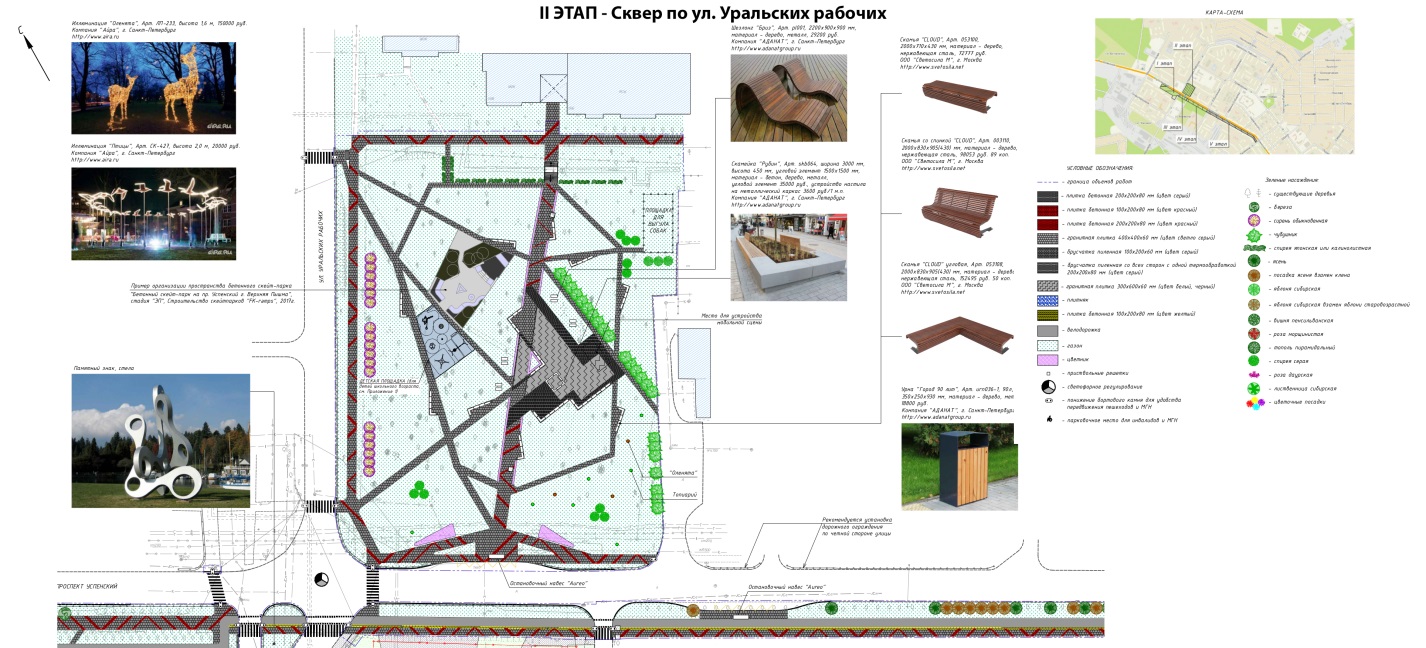 Дизайн-проектПарка культуры и отдыха в поселке Красный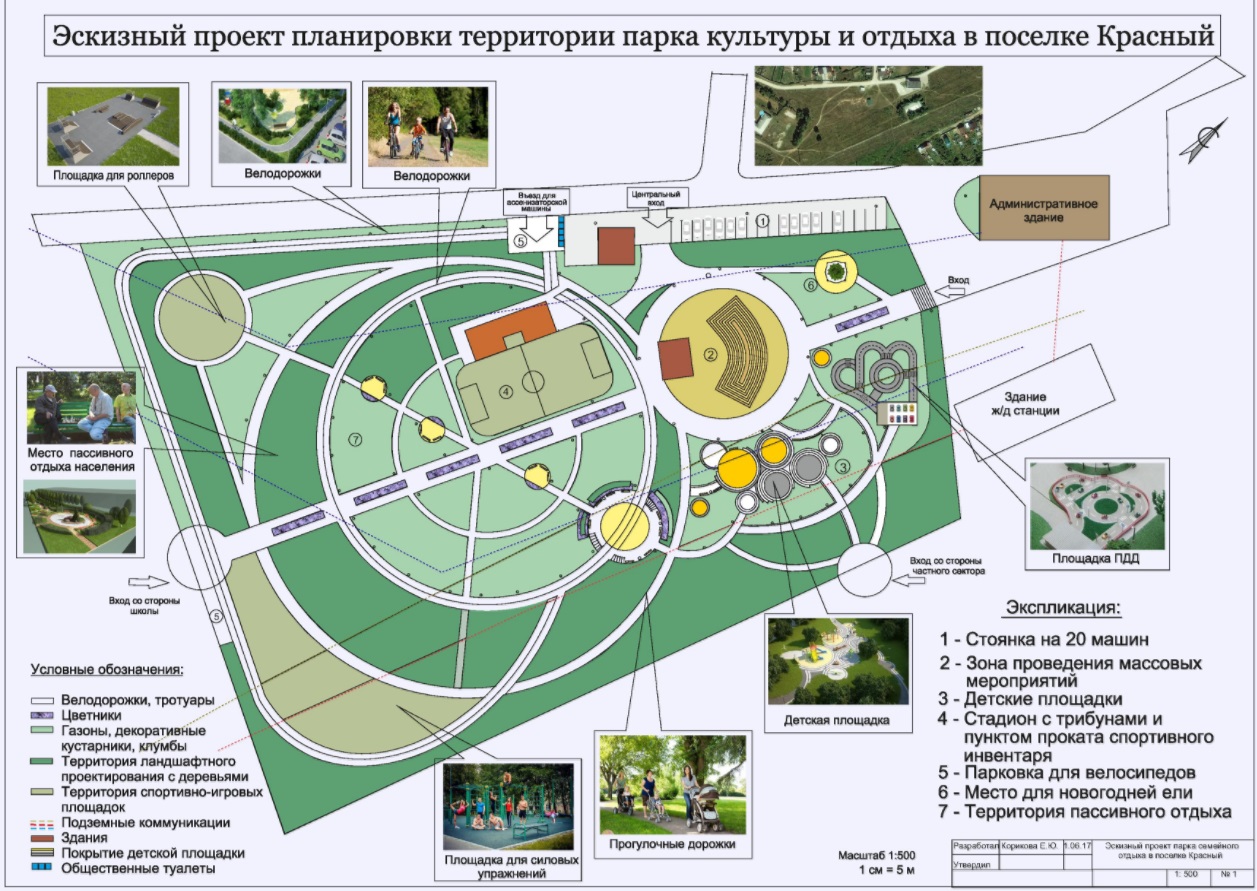 Дизайн-проектСквера в поселке Исеть в районе ул. Дружбы – ул. Мира.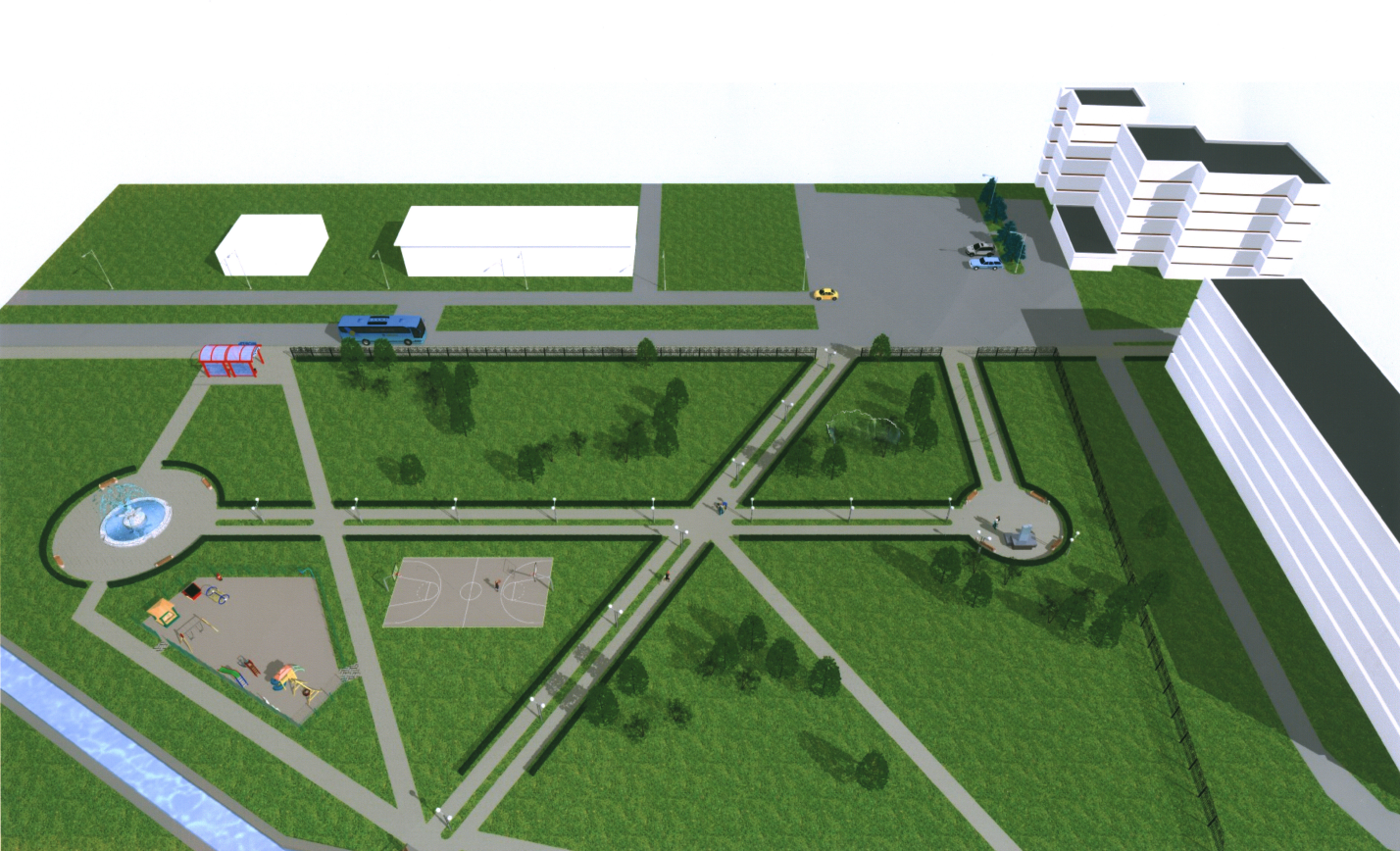 АДМИНИСТРАЦИЯ ГОРОДСКОГО ОКРУГА Верхняя ПышмаПОСТАНОВЛЕНИЕАДМИНИСТРАЦИЯ ГОРОДСКОГО ОКРУГА Верхняя ПышмаПОСТАНОВЛЕНИЕАДМИНИСТРАЦИЯ ГОРОДСКОГО ОКРУГА Верхняя ПышмаПОСТАНОВЛЕНИЕАДМИНИСТРАЦИЯ ГОРОДСКОГО ОКРУГА Верхняя ПышмаПОСТАНОВЛЕНИЕАДМИНИСТРАЦИЯ ГОРОДСКОГО ОКРУГА Верхняя ПышмаПОСТАНОВЛЕНИЕот28.02.2019№212г. Верхняя Пышмаг. Верхняя Пышмаг. Верхняя Пышмаг. Верхняя Пышмаг. Верхняя ПышмаОб утверждении перечня дизайн-проектов общественных территорий, участвующих в рейтинговом голосовании и подлежащих благоустройству в первоочередном порядке в 2020 году Об утверждении перечня дизайн-проектов общественных территорий, участвующих в рейтинговом голосовании и подлежащих благоустройству в первоочередном порядке в 2020 году Об утверждении перечня дизайн-проектов общественных территорий, участвующих в рейтинговом голосовании и подлежащих благоустройству в первоочередном порядке в 2020 году Об утверждении перечня дизайн-проектов общественных территорий, участвующих в рейтинговом голосовании и подлежащих благоустройству в первоочередном порядке в 2020 году Об утверждении перечня дизайн-проектов общественных территорий, участвующих в рейтинговом голосовании и подлежащих благоустройству в первоочередном порядке в 2020 году Глава городского округаИ.В. Соломин